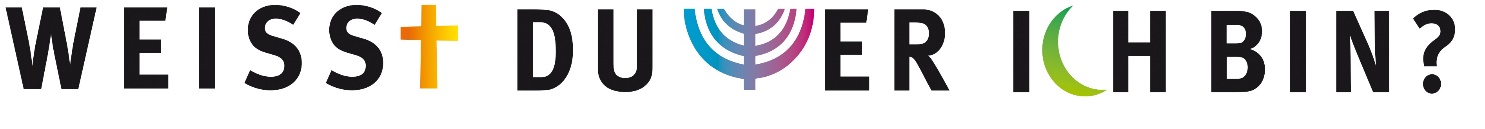 Marc Witzenbacher„Weißt du, wer ich bin?“Ökumenische CentraleLudolfusstraße 2-460487 Frankfurt / MainTel.: 069 / 24 70 27 - 13Fax: 069 / 24 70 27 - 30E-Mail: marc.witzenbacher@ack-oec.deA N T R A Gauf Gewährung eines Zuschusses aus dem Fonds des Projektes„Weißt du, wer ich bin? – Schwerpunkt 2016: Interreligiöse Kooperation in der Flüchtlingshilfe“.Bitte reichen Sie Ihren Antrag sowohl per E-Mail als auch (mit Unterschriften und ggf. Stempel der Antragsteller) postalisch ein. I. AntragstellerAntragsteller/in I:Name: Institution: Religionszugehörigkeit: Anschrift: Tel. / Fax: E-Mail:  Antragsteller/in II:Name: Institution: Religionszugehörigkeit: Anschrift:  Tel. / Fax:   E-Mail:   Antragsteller/in III:Name: Institution: Religionszugehörigkeit: Anschrift:  Tel. / Fax:  E-Mail:   II. InitiativeName der geplanten InitiativeOrts- und ZeitangabeTräger der Initiative (vgl. Richtlinien für die Antragstellung, Abs. III a)Ziel, das bei der Initiative erreicht werden sollAktivitäten, die geplant sind, das Ziel zu erreichenZielgruppen, die durch die Initiative erreicht werden sollenIII. FinanzenBitte schlüsseln Sie (evtl. auf einem Extrablatt) die einzelnen Positionen nach Möglichkeit detailliert in die jeweiligen Ausgaben der Einzelpositionen auf, damit ersichtlich wird, für was die Gelder jeweils genau verwendet werden sollen. Wenn Fördergelder an Personen ausgezahlt werden (z.B. Werkvertrag, Honorare, Reisekosten etc.), geben Sie bitte deren Namen und Adresse an. Bankverbindung:Kontoinhaber/in:______________________________________________________IBAN: ______________________________________________________________BIC: _______________________________________________________________ Geldinstitut: _________________________________________________________ IV. Unterschriften der AntragstellerIch habe die Förderkriterien gelesen. Hiermit verpflichte ich mich, die Richtlinien in unserer Initiative einzuhalten, die Fördermittel entsprechend der beantragten Zwecke zu verausgaben, nicht verausgabte Mittel zurückzuzahlen und - falls die Veranstaltung nicht stattgefunden hat - die Gesamtsumme zurückzuzahlen. Ich verpflichte mich ferner, alle Belege für eine eventuelle Prüfung aufzubewahren und einen Abschlussbericht abzufassen. Hiermit bestätige ich die Richtigkeit meiner Angaben. Ort, Datum _________________________________________________________________Unterschriften und ggf. Stempel der AntragstellerAntragsteller I _______________________________________________________Antragsteller II _______________________________________________________Antragsteller III ______________________________________________________Die folgenden Angaben werden von „Weißt du, wer ich bin?“ eingefügtDie folgenden Angaben werden von „Weißt du, wer ich bin?“ eingefügtDie folgenden Angaben werden von „Weißt du, wer ich bin?“ eingefügtDie folgenden Angaben werden von „Weißt du, wer ich bin?“ eingefügtAntragsnummerEingangsdatumAntrag vollständigDatumAntrag bewilligtBewilligte Summe€€Antrag abgelehntBitte voraussichtliche Kosten detailliert auflisten (z.B. Miete, Technik, Lebensmittel)Kosten in€Geplante Finanzierung€Zuschüsse (Wo beantragt?)€Zuschüsse (Wo beantragt?)€Zuschüsse (Wo beantragt?)€Andere Zuschüsse aus Bundesmitteln (Wo beantragt?)€Andere Zuschüsse aus Bundesmitteln (Wo beantragt?)€Andere Zuschüsse aus Bundesmitteln (Wo beantragt?)€Andere Zuschüsse aus Bundesmitteln (Wo beantragt?)€Andere Zuschüsse aus Bundesmitteln (Wo beantragt?)€Beantragter Zuschuss bei „Weißt du, wer ich bin?“ (max. 15.000 €)€Beantragter Zuschuss bei „Weißt du, wer ich bin?“ (max. 15.000 €)€Beantragter Zuschuss bei „Weißt du, wer ich bin?“ (max. 15.000 €)€Beantragter Zuschuss bei „Weißt du, wer ich bin?“ (max. 15.000 €)€Gesamtkosten:€Gesamtkosten:GesamtkostenΣGesamtkosten: